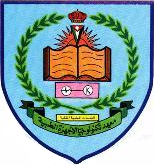 معهد تكنولوجيا الاجهزة الطبية جنـــــاح التدريب الفنــــــــينموذج تعديل اسم طالبآمر جناح التدريب الفني سيـــــــدي......أنا الطالب .................................................و رقمي العسكري .......................(الاسم قبل التعديل)أرجو التكرم بالموافقة على تعديل اسمي الى .......................................................                                                            (الاسم بعد التعديل) و ذلك بناءا على قرار المحكمة أو قرار دائرة الاحوال المدنية.و تفضلوا بقبول خالص الاحترامالتوقيع:............................................التاريخ:.............................................المرفقات:-صورة مصدقة عن المحكمة او كتاب دائرة الاحوال المدنية .-صورة مصدقة عن شهادة الميلاد.-صورة مصدقة عن هوية الاحوال المدنية .